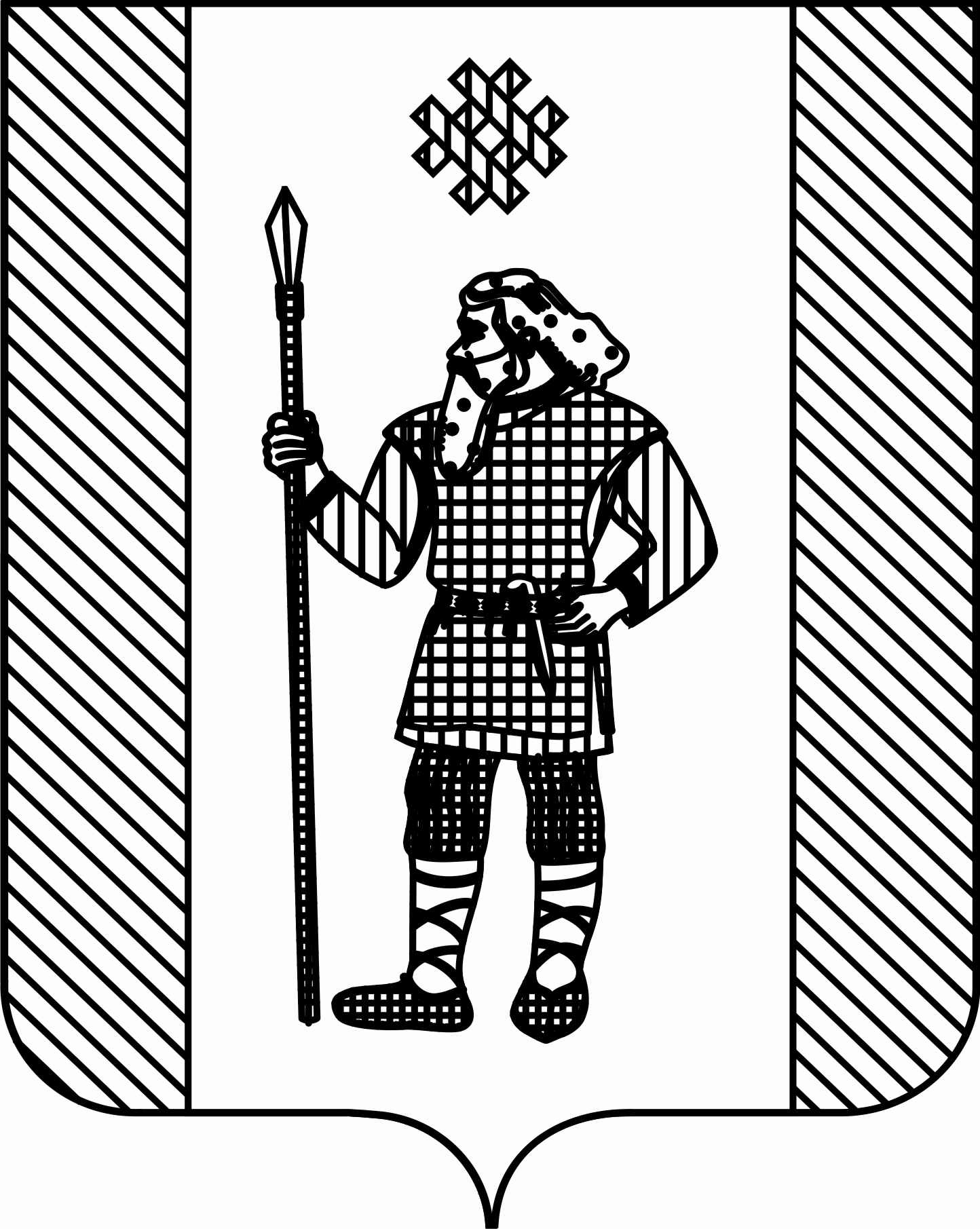 ДУМА КУДЫМКАРСКОГО МУНИЦИПАЛЬНОГО ОКРУГАПЕРМСКОГО КРАЯР Е Ш Е Н И Е24.03.2022                                                                                                                  № 26О назначении схода граждан в д. Ивукова Кудымкарского муниципального округа Пермского края по вопросу выдвижения кандидатуры старосты сельского населенного пунктаВ соответствии с пунктом 7 части 1 статьи 25.1, статьи 27.1 Федерального закона от 06.10.2003 № 131-ФЗ «Об общих принципах организации местного самоуправления в Российской Федерации», Законом Пермского края от 07.10.2019 № 448-ПК «О старостах сельских населенных пунктов в Пермском крае», Уставом Кудымкарского муниципального округа Пермского края, решениями Думы Кудымкарского муниципального округа Пермского края от 29.04.2020 № 63 «Об утверждении Положения о сходе граждан в Кудымкарском муниципальном округе Пермского края», от 29.04.2020 № 64 «Об утверждении Положения о старосте сельского населенного пункта в Кудымкарском муниципальном округе Пермского края», Дума Кудымкарского муниципального округа Пермского краяРЕШАЕТ:1. Назначить по инициативе главы муниципального округа – главы администрации Кудымкарского муниципального округа Пермского края сход граждан в д. Ивукова Кудымкарского муниципального округа Пермского края по вопросу выдвижения кандидатуры старосты сельского населенного пункта.2. Установить:2.1. Вопрос, выносимый на сход граждан:«О выдвижении кандидатуры старосты д. Ивукова Кудымкарского муниципального округа Пермского края».2.2. Даты проведения схода граждан – 12 апреля 2022 года. 2.3. Место и время проведения схода граждан:1) в 14-00 ч. в здании бригадного дома находящегося по адресу: д. Ивукова, Кудымкарский муниципальный округ, Пермский край — в количестве не более 30 человек;2) в 14-30 у здания магазина по адресу: д. Ивукова, ул. Центральная, Кудымкарский муниципальный округ, Пермский край — в количестве не более 20 человек;3) в 15-00 у детской площадки по адресу: д. Ивукова, ул. Молодежная, Кудымкарский муниципальный округ, Пермский край — в количестве не более 20 человек;4) в 15-30 у остановочного пункта (новостройки) по адресу: д. Ивукова, ул. Центральная, Кудымкарский муниципальный округ, Пермский край — в количестве не более 20 человек.2.4. Сведения о кандидатуре на старосту д. Ивукова, Кудымкарского муниципального округа Пермского края:Мехоношина Валентина Ивановна.3. Утвердить:3.1. Ответственный за проведение схода граждан — Климов Василий Владимирович, начальник Степановского территориального отдела администрации Кудымкарского муниципального округа Пермского края. 3.2. Состав рабочей группы, ответственный за подготовку и проведение схода граждан (прилагается).4. Рекомендовать рабочей группе проинформировать жителей д. Ивукова, Кудымкарского муниципального округа Пермского края о проведении схода граждан до 05 апреля 2022 года включительно путём размещения объявлений на информационных стендах, установленных в данном населенном пункте.5. Опубликовать настоящее решение в газете «Иньвенский край» и разместить на официальном сайте Кудымкарского муниципального округа Пермского края в информационно-телекоммуникационной сети Интернет.6. Настоящее решение вступает в силу со дня его опубликования в газете «Иньвенский край».СОСТАВрабочей группы, ответственный за подготовку и проведение схода гражданКлимов Василий Владимирович, начальник Степановского территориального отдела администрации Кудымкарского муниципального округа Пермского края (по согласованию);Головина Татьяна Михайловна, депутат Думы Кудымкарского муниципального округа Пермского края.Председатель ДумыКудымкарского муниципального округа Пермского краяМ.А. ПетровИ.п. главы муниципального округа - главы администрации Кудымкарского муниципального округа Пермского краяС.А. КоноваловаУТВЕРЖДЕН:решением Думы Кудымкарского муниципального округа Пермского краяот 24.03.2022 года № 26